OŠ BOROVJE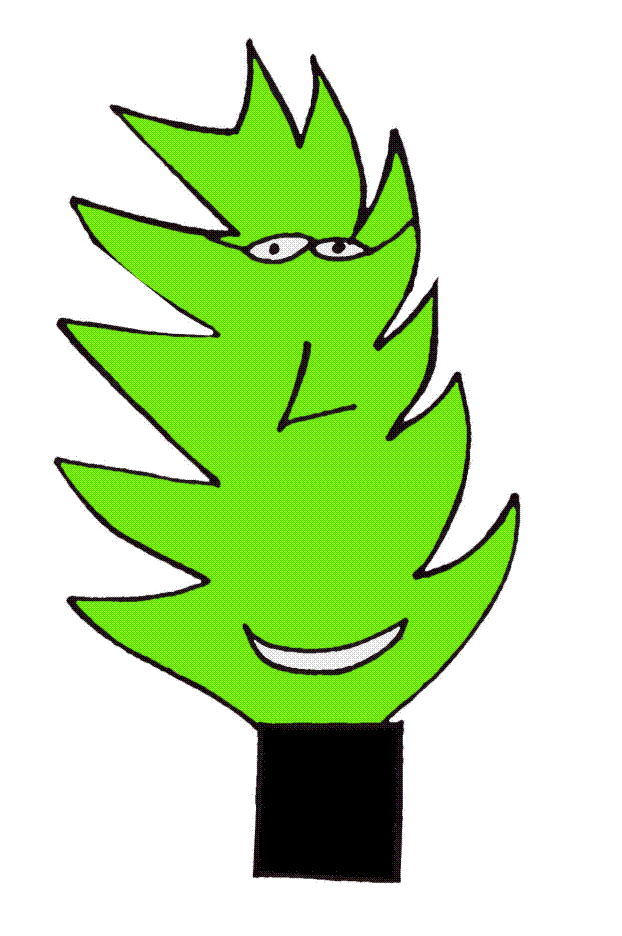 ZAGREB, DAVORA ZBILJSKOG 7Tel: 01/ 6331-521	Fax: 01/ 6331-530ured@os-borovje-zg.skole.hrOrganizacija nastave u OŠ Borovje od 11. svibnja 2020. do 22. svibnja 2020.Na temelju zaključka Vlade RH od 23. travnja 2020. i uz primjenu preporuka HZJZ-a od 29. travnja 2020., plan je otvaranje škole za učenike razredne nastave 11. svibnja 2020.Učitelji razredne nastave i dio stručnih suradnika radit će u mješovitom modelu nastave na daljinu (nastava u školi, ali u promijenjenim uvjetima u odnosu na redovitu nastavu i nastava na daljinu). Učitelji predmetne nastave (Engleski jezik, Glazbena kultura) te oni koji predaju izborne predmete učenicima razredne nastave (Njemački jezik, Bosanski jezik i kultura, Katolički vjeronauk, Islamski vjeronauk) i dalje provode nastavu na daljinu. Knjižničarka i učiteljice koje rade u programu produženog boravka rade u školi.Mješoviti model nastave podrazumijeva usvajanje jednakih odgojno-obrazovnih ishoda i kod učenika na nastavi u školi i kod učenika koji uče na daljinu odnosno prate Školu na Trećem.Škola je opremljena svim potrebnim higijenskim priborom i materijalom kao i dezinfekcijskim sredstvima za čišćenje odnosno higijenu ruku te će se osigurati redovita kontrola i nadopuna istog kao i redovita priprema, čišćenje i održavanje prostora škole prema dobivenim Uputama. U školi i izvan škole djelatnici će se pridržavati što je više moguće pravila kojima se smanjuje njihova mogućnost zaraze te posljedično zaraza učenika.Iz Uputa HZJZ-a i MZO-a proizlazi sljedeće:Prije dolaska djeteta u školu roditelj/skrbnik će, nakon pročitanih uputa HZJZ-a i MZO-a i utvrđivanja stvarne potrebe za dolaskom u školu, razrednoj učiteljici javiti svoju odluku popunjenom anketom (najkasnije do srijede, 6. 5. 2020. do 12 sati.)Prilikom dolaska djeteta u školu roditelj/skrbnik/odrasla osoba u pratnji razrednoj će učiteljici predati potpisanu Izjavu.Bez potpisane Izjave dijete ne može ući u školu.MZO: Preporuke za organizaciju rada u razrednoj nastavi i upute za vrednovanje i ocjenjivanje u mješovitom modelu nastave, str. 10. - 12.Učenici koji će doći u školu bit će uključeni u grupu od maksimalno devet učenika. Ukoliko se učenik s teškoćama uključuje u grupu, njegov pomoćnik u nastavi ubraja se u ukupan broj osoba u grupi. Kod pružanja potpore učeniku, pomoćnik u nastavi koristit će zaštitne rukavice i masku. Roditelji/skrbnici učenika s teškoćama prije dolaska u školu konzultirat će se s nadležnom školskom liječnicom, dr. Rančić Karabotić i školskom logopedinjom Martinom Mitrović.Prioritet u grupi su djeca čija oba roditelja/skrbnika rade izvan kuće i nemaju druge mogućnosti zbrinjavanja djece.U grupu koja će početi s radom 11. svibnja 2020. ne može se naknadno uključiti još jedan učenik (do 22.5.2020.)MZO: Preporuke za organizaciju rada u razrednoj nastavi i upute za vrednovanje i ocjenjivanje u mješovitom modelu nastave, str. 2.Prvi nastavni dan učenicima će se održati edukacija kako se ponašati u školi, prati ruke, održavati fizički razmak i slično te vježbati evakuaciju u slučaju potresa.Učenici svih razrednih odjela/grupa u školu ulaze pridržavajući se mjera socijalne distance i na sljedeći način.Učenici prvih i drugih razreda ulaze na vrata svojih matičnih učionica - ulazi sa školskog dvorišta od 7.45 do 8.00 sati.Učenici trećih razreda ulaze na glavni ulaz škole od 7.45 do 8.00 sati.Učenici četvrtih razreda ulaze na sporedni ulaz škole od 8.00 do 8.15 sati (ulaz sa školskog sportskog igrališta).Učenike na ulazu dočekuju učiteljice. (Dijete ulazi tako da odlazi do garderobe, obuva papuče, skida jaknu, te pere ruke sapunom i vodom prije ulaska u učionicu.)Učiteljice i učenici ne trebaju imati maske ni rukavice.Roditelji/skrbnici/druge odrasle osobe u pratnji učenika ne ulaze u školu.Konačan raspored učenika u grupe i učionice bit će utvrđen u ponedjeljak, 11. svibnja 2020.Male odmore učenici će provoditi u svojoj učionici.Velike odmore učenici će provoditi u svojoj učionici ili izaći na školsko dvorište/igralište uz primjerenu fizičku udaljenost od drugih grupa.Za učenike koji će koristiti uslugu školske kuhinje odnosno mliječni obrok, on će biti poslužen u učionicama u sljedećim terminima:MO za učenike prvih i drugih razreda od 8.45 do 8.55 sati.MO za učenike trećih i četvrtih razreda od 9.40 do 9.50 sati.Tijekom boravka u školi učenici koriste toalete – učenici prvih i drugih razreda koriste toalete u prizemlju škole, a učenici trećih i četvrtih razreda na katu škole. Prilikom ulaska/izlaska iz toaleta učenici će oprati i dezinficirati ruke.Tijekom boravka u školi učenicima će biti izmjerena tjelesna temperatura beskontaktnim toplomjerom te upisana u evidencijsku knjigu.Nastava za učenike trećih i četvrtih razreda traje do 10.35 sati.Učenike iz škole izvodi učiteljica na iste ulaze na koje su i ušli, a prema sljedećem rasporedu.Učenici trećih razreda izlaze na glavni ulaz škole od 10.20 do 10.35 sati.Učenici četvrtih razreda izlaze na sporedni ulaz od 10.35 do 10.50 sati (ulaz sa školskog sportskog igrališta).Nastava za učenike prvih i drugih razreda traje do 11.25 sati.Učenike iz škole izvodi učiteljica na iste ulaze na koje su i ušli od 11.10 do 11.25 sati.Školsku torbu s udžbenicima iz Hrvatskog jezika, Matematike i Prirode i društva i pripadajućim radnim materijalima (radne bilježnice, zbirke zadataka, bilježnice..) te ostali školski pribor učenici ostavljaju u školi. Učenici koji su uključeni u program produženog boravka (od 11.00 do 17.00) ostaju u svojim učionicama do dolaska učiteljice koja radi u programu produženog boravka.Ručak (od 11.30 do 13.30 sati) bit će poslužen samo učenicima uključenim u program produženog boravka. Učiteljice će izvoditi učenike na ručak u blagovaonicu u grupama od devetoro djece u pravilnim vremenskim razmacima od 20 minuta. Prije i nakon ručka učenici će oprati i dezinficirati ruke.Prije i nakon izlaska svake grupe spremačice će dezinficirati prostor blagovaonice.Ako roditelji/skrbnici učenika s teškoćama u predmetnoj nastavi, a koji imaju pomoćnika u nastavi nikako nisu u mogućnosti organizirati ostanak djeteta kod kuće, a učenik ne boluje od kroničnih bolesti i nije u doticaju s kroničnim bolesnicima, škola će mu osigurati primjerni prostor za nastavu na daljinu. Kod pružanja potpore učeniku, pomoćnik u nastavi koristit će jednokratne zaštitne rukavice i kiruršku masku jer neće uvijek moći održavati socijalnu distancu i biti u mogućnosti izvršavati svoje obaveze.Roditelji/skrbnici učenika s teškoćama prije dolaska u školu konzultirat će se s nadležnom školskom liječnicom, dr. Rančić Karabotić i školskom logopedinjom Martinom Mitrović.ravnateljicamr. sc. Branka Štefok Bojadžija